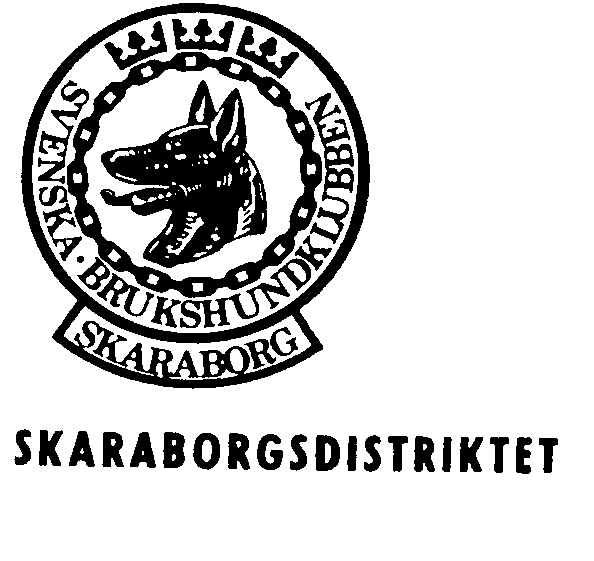 Datum:	2016-10-13Tid:	Klockan 18.30Plats:	Skövde BKNärvarande:		Jan Åberg             Carina Svartling                           Arne Våring                 Maria Lögdlund    Anmält förhinder:   Ej närvarande: abeth Ekberg och Gunilla Römmel  Dagordning§59.	Mötets öppnande§60.	Godkännande av dagordning§61.	Beslutsärende reseersättning§62.  Beslutsärende dator inköp§63.   Övriga frågor§64.   Nästa möte§65.   Mötets avslutning§59.	Mötets öppnandeOrdförande hälsade välkommen och förklarade mötet öppnat.§60.	Godkännande av dagordningDagordningen gicks igenom och godkändes.§61.	Beslutsärende reseersättningMötet beslutade att betala ut reseersättning till mötet den 13 november 2016 som anordnas av förbundsstyrelsen. §62. Beslutsärende dator inköp    Mötet beslutade att köpa in en dator till en kostnad av ca 4000:-. Datorn kommer att följa    webansvarig.§63. Övrigt        Företaget JS/Sverige har varit i kontakt med . De gör en MultiMedia broschyr         för alla plattformar. Det är en tryckt broschyr samt onlineversioner till hemsida,         e-mailsignaturer och distribution via sociala medier.        Broschyren är kostnadsfri för oss då vi ger era leverantörer och samarbetspartners         möjligheten att synas i broschyren med en annons.         har anmält sig till distriktshelgen för tjänstehund.        Vi hade en diskussion på styrelsemötet den 21 september 2016 om allmänlydnad steg 2.        Mötet bifaller Marie Lillerskogs inbjudan.§64. Nästa möte        Ordförande skickar ut kallelse via mail.§64. Mötets avslut        Ordförande tackade för visat intresse och förklarade mötet avslutat kl 18.55.protokollet justeras,------------------------------------------------------	-----------------------------------------------------------, ordförande                                         Maria Lögdlund, sekreterare